DANH MỤC SẢN PHẨM CẦN CÔNG BỐ HỢP QUY THUỘC BỘ CÔNG THƯƠNG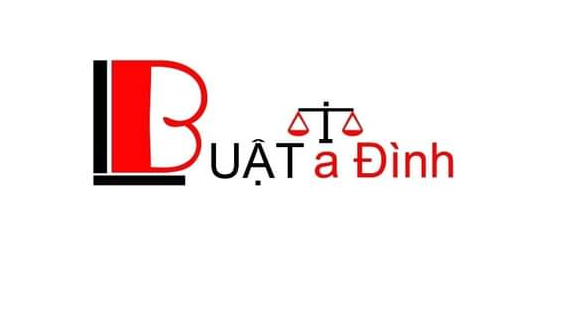   BADINH LAW FIRM   Legal Advice/ Lawyerhttps://luatbadinh.vn/Hanoi OfficeNo. 35 Lane 293, Tan Mai Street, Tan Mai Ward, Hoang Mai District, Hanoi CityT: 19006593E: lienhe@luatbadinh.vnHo Chi Minh Office5th floor sailing tower building, 111 A Pasteur, Ben Nghe Ward, District 1, Ho Chi Minh CityT: 19006593E: lienhe@luatbadinh.vn STTTên sản phẩm, hàng hóa Thông tư số 65(i)Mã số HS theo Thông tư số 65Sản phẩm cụ thể theo Thông tư số 29(ii)Mã số HS theo Thông tư số 29Ghi chú(1)(2)(3)(4)(5)(6)ACác sản phẩm kiểm tra trước khi thông quanCác sản phẩm kiểm tra trước khi thông quanCác sản phẩm kiểm tra trước khi thông quanCác sản phẩm kiểm tra trước khi thông quanCác sản phẩm kiểm tra trước khi thông quanIHóa chất, vật liệu nổ công nghiệpHóa chất, vật liệu nổ công nghiệpHóa chất, vật liệu nổ công nghiệpHóa chất, vật liệu nổ công nghiệpHóa chất, vật liệu nổ công nghiệp1Tiền chất thuốc nổ (Các hỗn hợp chất có hàm lượng tiền chất thuốc nổ lớn hơn 45%) theo Nghị định số 39/2009/NĐ-CP(iii).Tiền chất thuốc nổ (Các hỗn hợp chất có hàm lượng tiền chất thuốc nổ lớn hơn 45%) theo Nghị định số 39/2009/NĐ-CP(iii).Tiền chất thuốc nổ (Các hỗn hợp chất có hàm lượng tiền chất thuốc nổ lớn hơn 45%) theo Nghị định số 39/2009/NĐ-CP(iii).Tiền chất thuốc nổ (Các hỗn hợp chất có hàm lượng tiền chất thuốc nổ lớn hơn 45%) theo Nghị định số 39/2009/NĐ-CP(iii).Tiền chất thuốc nổ (Các hỗn hợp chất có hàm lượng tiền chất thuốc nổ lớn hơn 45%) theo Nghị định số 39/2009/NĐ-CP(iii).1.1Amoni nitrat, có hoặc không ở trong dung dịch nước3102.30.00Amoni nitrat (NH4NO3) dạng tinh thể dùng để sản xuất thuốc nổ nhũ tương3102.30.001.1Amoni nitrat, có hoặc không ở trong dung dịch nước3102.30.00Amoni nitrat (NH4NO3) dạng hạt xốp dùng để sản xuất thuốc nổ ANFO3102.30.00BCác sản phẩm, hàng hóa kiểm tra sau thông quanCác sản phẩm, hàng hóa kiểm tra sau thông quanCác sản phẩm, hàng hóa kiểm tra sau thông quanCác sản phẩm, hàng hóa kiểm tra sau thông quan2Vật liệu nổ công nghiệp thực hiện theo Nghị định số 39/2009/NĐ-CPVật liệu nổ công nghiệp thực hiện theo Nghị định số 39/2009/NĐ-CPVật liệu nổ công nghiệp thực hiện theo Nghị định số 39/2009/NĐ-CPVật liệu nổ công nghiệp thực hiện theo Nghị định số 39/2009/NĐ-CP2.1Thuốc nổ đã điều chế, trừ bột nổ đẩy3602.00.00Thuốc nổ nhũ tương dùng cho mỏ hầm lò, công trình ngầm không có khí và bụi nổ3602.00.002.1Thuốc nổ đã điều chế, trừ bột nổ đẩy3602.00.00Thuốc nổ amonit AD13602.00.002.1Thuốc nổ đã điều chế, trừ bột nổ đẩy3602.00.00Thuốc nổ loại khác (Theo danh mục tại Mục I - Phụ lục 1 ban hành kèm theo Thông tư số 45/2013/TT-BCT)3602.00.002.2Dây cháy chậm bán thành phẩm; kíp nổ cơ bản;3603.00.10Các loại kíp nổ điện dùng trong công nghiệp3603.00.102.2Dây cháy chậm bán thành phẩm; kíp nổ cơ bản;3603.00.10Kíp nổ đốt số 8 dùng trong công nghiệp3603.00.102.3Dây cháy chậm3603.00.20Dây cháy chậm công nghiệp3603.00.202.4Loại khác3603.00.90Dây nổ chịu nước dùng trong công nghiệp3603.00.902.4Loại khác3603.00.90Mồi nổ dùng cho thuốc nổ công nghiệp3603.00.90IIMáy, thiết bị đặc thù công nghiệpMáy, thiết bị đặc thù công nghiệpMáy, thiết bị đặc thù công nghiệpMáy, thiết bị đặc thù công nghiệp1Ống dẫn chịu áp lực cao có khả năng chịu áp lực không nhỏ hơn 42.000 psi7304.39.20Đường ống dẫn hơi và nước nóng cấp I, II có đường kính ngoài từ 51 mm trở lên; các đường ống dẫn cấp III, IV có đường kính ngoài từ 76 mm trở lên sử dụng trong công nghiệp7304.39.202Thiết bị dùng cho giàn giáo, ván khuôn, vật chống hoặc cột trụ chống hầm lò7308.40.10Cột chống thủy lực đơn, Giá khung di động và dàn chống tự hành cấu tạo từ các cột chống thủy lực đơn sử dụng trong việc chống giữ lò trong khai thác hầm lò7308.40.102Thiết bị dùng cho giàn giáo, ván khuôn, vật chống hoặc cột trụ chống hầm lò7308.40.90Cột chống thủy lực đơn, Giá khung di động và dàn chống tự hành cấu tạo từ các cột chống thủy lực đơn sử dụng trong việc chống giữ lò trong khai thác hầm lò7308.40.903Các loại bình chứa dùng để chứa mọi loại vật liệu7309.00.11Bình chịu áp lực có kết cấu không lắp trên các phương tiện giao thông vận tải, áp suất làm việc định mức cao hơn 0,7 bar (không kể áp suất thủy tĩnh) dùng trong công nghiệp7309.00.113Các loại bình chứa dùng để chứa mọi loại vật liệu7309.00.19Bình chịu áp lực có kết cấu không lắp trên các phương tiện giao thông vận tải, áp suất làm việc định mức cao hơn 0,7 bar (không kể áp suất thủy tĩnh) dùng trong công nghiệp7309.00.193Các loại bình chứa dùng để chứa mọi loại vật liệu7309.00.91Bình chịu áp lực có kết cấu không lắp trên các phương tiện giao thông vận tải, áp suất làm việc định mức cao hơn 0,7 bar (không kể áp suất thủy tĩnh) dùng trong công nghiệp7309.00.913Các loại bình chứa dùng để chứa mọi loại vật liệu7309.00.99Bình chịu áp lực có kết cấu không lắp trên các phương tiện giao thông vận tải, áp suất làm việc định mức cao hơn 0,7 bar (không kể áp suất thủy tĩnh) dùng trong công nghiệp7309.00.994Các loại thùng chứa khí nén hoặc khí hóa lỏng, bằng sắt hoặc thép dạng hình trụ bằng thép đúc liềnCác loại thùng chứa khí nén hoặc khí hóa lỏng, bằng sắt hoặc thép dạng hình trụ bằng thép đúc liềnCác loại thùng chứa khí nén hoặc khí hóa lỏng, bằng sắt hoặc thép dạng hình trụ bằng thép đúc liềnCác loại thùng chứa khí nén hoặc khí hóa lỏng, bằng sắt hoặc thép dạng hình trụ bằng thép đúc liền4.1Loại khác, có dung tích không quá 7,3 lít7311.00.91Chai chứa LPG7311.00.934.2Loại khác, có dung tích trên 7,3 lít nhưng dưới 30 lít7311.00.92Chai chứa LPG7311.00.934.3Loại khác, có dung tích từ 30 lít trở lên nhưng dưới 110 lít7311.00.947311.00.944.3Loại khác7311.00.99Bồn chứa LPG có kết cấu không lắp trên các phương tiện giao thông vận tải7311.00.99Nội dung Tiêu chuẩn/Quy chuẩn áp dụng thay đổi như sau:- Bỏ tiêu chuẩn TCVN 8615-1:2010 và TCVN 8615-2:2010.- Bổ sung TCVN 6486:20105Nồi hơi nước quá nhiệt tạo ra hơi nước hoặc tạo ra hơi nước khácNồi hơi nước quá nhiệt tạo ra hơi nước hoặc tạo ra hơi nước khácNồi hơi nước quá nhiệt tạo ra hơi nước hoặc tạo ra hơi nước khácNồi hơi nước quá nhiệt tạo ra hơi nước hoặc tạo ra hơi nước khácNồi hơi nước quá nhiệt tạo ra hơi nước hoặc tạo ra hơi nước khác5.1Nồi hơi dạng ống nước với công suất hơi nước trên 45 tấn/giờ8402.11.10Nồi hơi có kết cấu không lắp trên các phương tiện giao thông vận tải, áp suất làm việc định mức của hơi trên 0,7 bar dùng trong công nghiệp8402.11.105.1Nồi hơi dạng ống nước với công suất hơi nước trên 45 tấn/giờ8402.11.20Nồi hơi có kết cấu không lắp trên các phương tiện giao thông vận tải, áp suất làm việc định mức của hơi trên 0,7 bar dùng trong công nghiệp8402.11.205.2Nồi hơi dạng ống nước với công suất hơi nước không quá 45 tấn/giờ8402.12.11Nồi hơi có kết cấu không lắp trên các phương tiện giao thông vận tải, áp suất làm việc định mức của hơi trên 0,7 bar dùng trong công nghiệp8402.12.115.2Nồi hơi dạng ống nước với công suất hơi nước không quá 45 tấn/giờ8402.12.19Nồi hơi có kết cấu không lắp trên các phương tiện giao thông vận tải, áp suất làm việc định mức của hơi trên 0,7 bar dùng trong công nghiệp8402.12.195.2Nồi hơi dạng ống nước với công suất hơi nước không quá 45 tấn/giờ8402.12.21Nồi hơi có kết cấu không lắp trên các phương tiện giao thông vận tải, áp suất làm việc định mức của hơi trên 0,7 bar dùng trong công nghiệp8402.12.215.2Nồi hơi dạng ống nước với công suất hơi nước không quá 45 tấn/giờ8402.12.29Nồi hơi có kết cấu không lắp trên các phương tiện giao thông vận tải, áp suất làm việc định mức của hơi trên 0,7 bar dùng trong công nghiệp8402.12.295.3Nồi hơi tạo ra hơi khác, kể cả loại nồi hơi kiểu lai ghép8402.19.11Nồi hơi có kết cấu không lắp trên các phương tiện giao thông vận tải, áp suất làm việc định mức của hơi trên 0,7 bar dùng trong công nghiệp8402.19.115.3Nồi hơi tạo ra hơi khác, kể cả loại nồi hơi kiểu lai ghép8402.19.19Nồi hơi có kết cấu không lắp trên các phương tiện giao thông vận tải, áp suất làm việc định mức của hơi trên 0,7 bar dùng trong công nghiệp8402.19.195.3Nồi hơi tạo ra hơi khác, kể cả loại nồi hơi kiểu lai ghép8402.19.21Nồi hơi có kết cấu không lắp trên các phương tiện giao thông vận tải, áp suất làm việc định mức của hơi trên 0,7 bar dùng trong công nghiệp8402.19.215.3Nồi hơi tạo ra hơi khác, kể cả loại nồi hơi kiểu lai ghép8402.19.29Nồi hơi có kết cấu không lắp trên các phương tiện giao thông vận tải, áp suất làm việc định mức của hơi trên 0,7 bar dùng trong công nghiệp8402.19.295.4Nồi hơi nước quá nhiệt8402.20.10Nồi hơi nhà máy điện8402.20.10Nội dung Tiêu chuẩn/Quy chuẩn áp dụng: bổ sung các tiêu chuẩn TCVN 7704:2007 và TCVN 6008:20105.4Nồi hơi nước quá nhiệt8402.20.20Nồi hơi nhà máy điện8402.20.20Nội dung Tiêu chuẩn/Quy chuẩn áp dụng: bổ sung các tiêu chuẩn TCVN 7704:2007 và TCVN 6008:20106Nồi hơi nước sưởi trung tâm trừ các loại thuộc nhóm 84.028403.10.00Nồi đun nước nóng có nhiệt độ môi chất trên 115oC dùng trong công nghiệp8403.10.00Nội dung Tiêu chuẩn/Quy chuẩn áp dụng: bỏ tiêu chuẩn TCVN 7704:20077Tời ngang; tời dọc loại chạy bằng động cơ điện8425.31.00Tời, trục tải có tải trọng từ 10.000 N trở lên và góc nâng từ 25o đến 90o dùng trong công nghiệp8425.31.00Nội dung Tiêu chuẩn/Quy chuẩn áp dụng: bổ sung QCVN 02:2016/BCT8Máy và thiết bị cơ khí khác8479.89.39Trạm nạp LPG cho chai, xe bồn, xe ô tô8479.89.308Máy và thiết bị cơ khí khác8479.89.40Trạm nạp LPG cho chai, xe bồn, xe ô tô8479.89.308Máy và thiết bị cơ khí khác8479.89.39Trạm cấp LPG8479.89.308Máy và thiết bị cơ khí khác8479.89.40Trạm cấp LPG8479.89.309Động cơ điện8501.10.29Động cơ điện phòng nổ8501.10.299Động cơ điện8501.10.49Động cơ điện phòng nổ8501.10.499Động cơ điện8501.10.59Động cơ điện phòng nổ8501.10.599Động cơ điện8501.10.99Động cơ điện phòng nổ8501.10.999Động cơ điện8501.20.19Động cơ điện phòng nổ8501.20.199Động cơ điện8501.20.29Động cơ điện phòng nổ8501.20.299Động cơ điện8501.31.40Động cơ điện phòng nổ8501.31.409Động cơ điện8501.32.22Động cơ điện phòng nổ8501.32.129Động cơ điện8501.32.32Động cơ điện phòng nổ8501.32.929Động cơ điện8501.33.00Động cơ điện phòng nổ8501.33.009Động cơ điện8501.34.00Động cơ điện phòng nổ8501.34.009Động cơ điện8501.40.19Động cơ điện phòng nổ8501.40.199Động cơ điện8501.40.29Động cơ điện phòng nổ8501.40.299Động cơ điện8501.51.19Động cơ điện phòng nổ8501.51.199Động cơ điện8501.52.19Động cơ điện phòng nổ8501.52.199Động cơ điện8501.52.29Động cơ điện phòng nổ8501.52.299Động cơ điện8501.52.39Động cơ điện phòng nổ8501.52.399Động cơ điện8501.53.00Động cơ điện phòng nổ8501.53.0010Máy phát điện8502.11.00Máy phát điện phòng nổ8502.11.0010Máy phát điện8502.12.10Máy phát điện phòng nổ8502.12.1010Máy phát điện8502.12.20Máy phát điện phòng nổ8502.12.2010Máy phát điện8502.13.20Máy phát điện phòng nổ8502.13.1010Máy phát điện8502.13.90Máy phát điện phòng nổ8502.13.9010Máy phát điện8502.20.10Máy phát điện phòng nổ8502.20.1010Máy phát điện8502.20.20Máy phát điện phòng nổ8502.20.2010Máy phát điện8502.20.30Máy phát điện phòng nổ8502.20.3010Máy phát điện8502.20.42Máy phát điện phòng nổ8502.20.4110Máy phát điện8502.20.49Máy phát điện phòng nổ8502.20.4910Máy phát điện8502.39.10Máy phát điện phòng nổ8502.39.1010Máy phát điện8502.39.20Máy phát điện phòng nổ8502.39.2010Máy phát điện8502.39.32Máy phát điện phòng nổ8502.39.3110Máy phát điện8502.39.39Máy phát điện phòng nổ8502.39.3911Máy biến áp phòng nổ8504.33.11Máy biến áp phòng nổ9817.30.1011Máy biến áp phòng nổ8504.34.11Máy biến áp phòng nổ9817.30.1011Máy biến áp phòng nổ8504.34.14Máy biến áp phòng nổ9817.30.1011Máy biến áp phòng nổ8504.34.22Máy biến áp phòng nổ9817.30.1011Máy biến áp phòng nổ8504.34.25Máy biến áp phòng nổ9817.30.1011Máy biến áp phòng nổ8504.33.19Máy biến áp phòng nổ9817.30.9011Máy biến áp phòng nổ8504.34.12Máy biến áp phòng nổ9817.30.9011Máy biến áp phòng nổ8504.34.13Máy biến áp phòng nổ9817.30.9011Máy biến áp phòng nổ8504.34.15Máy biến áp phòng nổ9817.30.9011Máy biến áp phòng nổ8504.34.16Máy biến áp phòng nổ9817.30.9011Máy biến áp phòng nổ8504.34.23Máy biến áp phòng nổ9817.30.9011Máy biến áp phòng nổ8504.34.24Máy biến áp phòng nổ9817.30.9011Máy biến áp phòng nổ8504.34.26Máy biến áp phòng nổ9817.30.9011Máy biến áp phòng nổ8504.34.29Máy biến áp phòng nổ9817.30.9012Máy biến đổi tĩnh điện8504.40.90Biến tần phòng nổ8504.40.9013Thiết bị thông tinThiết bị thông tinThiết bị thông tinThiết bị thông tinThiết bị thông tin13.1Bộ điện thoại, kể cả điện thoại cho mạng di động tế bào hoặc mạng không dây khác8517.11.00Thiết bị thông tin phòng nổ (Điện thoại, Máy đàm thoại, Còi điện, chuông điện)8517.11.0013.1Bộ điện thoại, kể cả điện thoại cho mạng di động tế bào hoặc mạng không dây khác8517.12.00Thiết bị thông tin phòng nổ (Điện thoại, Máy đàm thoại, Còi điện, chuông điện)8517.12.0013.1Bộ điện thoại, kể cả điện thoại cho mạng di động tế bào hoặc mạng không dây khác8517.18.00Thiết bị thông tin phòng nổ (Điện thoại, Máy đàm thoại, Còi điện, chuông điện)8517.18.0013.2Thiết bị trạm gốc8517.61.00Thiết bị thông tin phòng nổ (Điện thoại, Máy đàm thoại, Còi điện, chuông điện)8517.61.0013.3Thiết bị mạng nội bộ không dây8517.62.51Thiết bị thông tin phòng nổ (Điện thoại, Máy đàm thoại, Còi điện, chuông điện)8517.62.5113.4Thiết bị báo hiệu bằng âm thanh hoặc hình ảnh8531.10.20Thiết bị thông tin phòng nổ (Điện thoại, Máy đàm thoại, Còi điện, chuông điện)8531.10.2013.4Thiết bị báo hiệu bằng âm thanh hoặc hình ảnh8531.10.30Thiết bị thông tin phòng nổ (Điện thoại, Máy đàm thoại, Còi điện, chuông điện)8531.10.3013.4Thiết bị báo hiệu bằng âm thanh hoặc hình ảnh8531.10.90Thiết bị thông tin phòng nổ (Điện thoại, Máy đàm thoại, Còi điện, chuông điện)8531.10.9013.4Thiết bị báo hiệu bằng âm thanh hoặc hình ảnh8531.80.10Thiết bị thông tin phòng nổ (Điện thoại, Máy đàm thoại, Còi điện, chuông điện)8531.80.1113.4Thiết bị báo hiệu bằng âm thanh hoặc hình ảnh8531.80.10Thiết bị thông tin phòng nổ (Điện thoại, Máy đàm thoại, Còi điện, chuông điện)8531.80.1914Thiết bị điện để đóng ngắt mạch hay bảo vệ mạch điệnThiết bị điện để đóng ngắt mạch hay bảo vệ mạch điệnThiết bị điện để đóng ngắt mạch hay bảo vệ mạch điệnThiết bị điện để đóng ngắt mạch hay bảo vệ mạch điệnThiết bị điện để đóng ngắt mạch hay bảo vệ mạch điện14.1Bộ ngắt mạch tự động, dùng cho điện áp trên 1.000 V8535.21.10Thiết bị phân phối, đóng cắt phòng nổ (Khởi động từ, Khởi động mềm, Atomat, Máy cắt điện tự động, Rơ le dòng điện dò)8535.21.1014.1Bộ ngắt mạch tự động, dùng cho điện áp trên 1.000 V8535.21.20Thiết bị phân phối, đóng cắt phòng nổ (Khởi động từ, Khởi động mềm, Atomat, Máy cắt điện tự động, Rơ le dòng điện dò)8535.21.1014.1Bộ ngắt mạch tự động, dùng cho điện áp trên 1.000 V8535.21.90Thiết bị phân phối, đóng cắt phòng nổ (Khởi động từ, Khởi động mềm, Atomat, Máy cắt điện tự động, Rơ le dòng điện dò)8535.21.9014.1Bộ ngắt mạch tự động, dùng cho điện áp trên 1.000 V8535.29.10Thiết bị phân phối, đóng cắt phòng nổ (Khởi động từ, Khởi động mềm, Atomat, Máy cắt điện tự động, Rơ le dòng điện dò)8535.29.0014.1Bộ ngắt mạch tự động, dùng cho điện áp trên 1.000 V8535.29.90Thiết bị phân phối, đóng cắt phòng nổ (Khởi động từ, Khởi động mềm, Atomat, Máy cắt điện tự động, Rơ le dòng điện dò)8535.29.0014.2Cầu dao cách ly và thiết bị đóng - ngắt điện, dùng cho điện áp từ 66 kV trở lên8535.30.20Thiết bị phân phối, đóng cắt phòng nổ (Khởi động từ, Khởi động mềm, Atomat, Máy cắt điện tự động, Rơ le dòng điện dò)8535.30.2014.3Bộ ngắt mạch tự động, dùng cho điện áp không quá 1.000 V8536.20.11Thiết bị phân phối, đóng cắt phòng nổ (Khởi động từ, Khởi động mềm, Atomat, Máy cắt điện tự động, Rơ le dòng điện dò)8536.20.1114.3Bộ ngắt mạch tự động, dùng cho điện áp không quá 1.000 V8536.20.12Thiết bị phân phối, đóng cắt phòng nổ (Khởi động từ, Khởi động mềm, Atomat, Máy cắt điện tự động, Rơ le dòng điện dò)8536.20.1214.3Bộ ngắt mạch tự động, dùng cho điện áp không quá 1.000 V8536.20.19Thiết bị phân phối, đóng cắt phòng nổ (Khởi động từ, Khởi động mềm, Atomat, Máy cắt điện tự động, Rơ le dòng điện dò)8536.20.1914.4Thiết bị bảo vệ mạch điện khác, dùng cho điện áp không quá 1.000 V8536.30.90Thiết bị phân phối, đóng cắt phòng nổ (Khởi động từ, Khởi động mềm, Atomat, Máy cắt điện tự động, Rơ le dòng điện dò)8536.30.9014.5Rơ le dùng cho điện áp không quá 60 V8536.41.10Thiết bị phân phối, đóng cắt phòng nổ (Khởi động từ, Khởi động mềm, Atomat, Máy cắt điện tự động, Rơ le dòng điện dò)8536.41.1014.5Rơ le dùng cho điện áp không quá 60 V8536.41.20Thiết bị phân phối, đóng cắt phòng nổ (Khởi động từ, Khởi động mềm, Atomat, Máy cắt điện tự động, Rơ le dòng điện dò)8536.41.2014.5Rơ le dùng cho điện áp không quá 60 V8536.41.30Thiết bị phân phối, đóng cắt phòng nổ (Khởi động từ, Khởi động mềm, Atomat, Máy cắt điện tự động, Rơ le dòng điện dò)8536.41.3014.5Rơ le dùng cho điện áp không quá 60 V8536.41.40Thiết bị phân phối, đóng cắt phòng nổ (Khởi động từ, Khởi động mềm, Atomat, Máy cắt điện tự động, Rơ le dòng điện dò)8536.41.4014.5Rơ le dùng cho điện áp không quá 60 V8536.41.90Thiết bị phân phối, đóng cắt phòng nổ (Khởi động từ, Khởi động mềm, Atomat, Máy cắt điện tự động, Rơ le dòng điện dò)8536.41.9014.6Rơ le loại khác8536.49.10Thiết bị phân phối, đóng cắt phòng nổ (Khởi động từ, Khởi động mềm, Atomat, Máy cắt điện tự động, Rơ le dòng điện dò)8536.49.1014.6Rơ le loại khác8536.49.90Thiết bị phân phối, đóng cắt phòng nổ (Khởi động từ, Khởi động mềm, Atomat, Máy cắt điện tự động, Rơ le dòng điện dò)8536.49.9015Thiết bị điều khiển phòng nổThiết bị điều khiển phòng nổThiết bị điều khiển phòng nổThiết bị điều khiển phòng nổThiết bị điều khiển phòng nổ15.1Thiết bị đóng ngắt mạch điện khác8536.50.99Thiết bị điều khiển phòng nổ (Bảng điều khiển, Hộp nút nhấn)8536.50.9915.2Bảng điều khiển dùng cho điện áp không quá 1.000 V8537.10.11Thiết bị điều khiển phòng nổ (Bảng điều khiển, Hộp nút nhấn)8537.10.1115.2Bảng điều khiển dùng cho điện áp không quá 1.000 V8537.10.19Thiết bị điều khiển phòng nổ (Bảng điều khiển, Hộp nút nhấn)8537.10.1915.2Bảng điều khiển dùng cho điện áp không quá 1.000 V8537.10.92Thiết bị điều khiển phòng nổ (Bảng điều khiển, Hộp nút nhấn)8537.10.9215.2Bảng điều khiển dùng cho điện áp không quá 1.000 V8537.10.99Thiết bị điều khiển phòng nổ (Bảng điều khiển, Hộp nút nhấn)8537.10.9915.2Bảng điều khiển dùng cho điện áp không quá 1.000 V8537.20.21Thiết bị điều khiển phòng nổ (Bảng điều khiển, Hộp nút nhấn)8537.20.2115.2Bảng điều khiển dùng cho điện áp không quá 1.000 V8537.20.29Thiết bị điều khiển phòng nổ (Bảng điều khiển, Hộp nút nhấn)8537.10.2916Máy và thiết bị điện có chức năng riêng8543.70.90Máy nổ mìn điện8543.70.9017Dây điện, cáp điện8544.20.11Cáp điện phòng nổ8544.20.1117Dây điện, cáp điện8544.20.19Cáp điện phòng nổ8544.20.1917Dây điện, cáp điện8544.20.21Cáp điện phòng nổ8544.20.2117Dây điện, cáp điện8544.20.29Cáp điện phòng nổ8544.20.2917Dây điện, cáp điện8544.20.31Cáp điện phòng nổ8544.20.3117Dây điện, cáp điện8544.20.39Cáp điện phòng nổ8544.20.3917Dây điện, cáp điện8544.42.94Cáp điện phòng nổ8544.42.9117Dây điện, cáp điện8544.42.95Cáp điện phòng nổ8544.42.9117Dây điện, cáp điện8544.42.96Cáp điện phòng nổ8544.42.9117Dây điện, cáp điện8544.42.97Cáp điện phòng nổ8544.42.9217Dây điện, cáp điện8544.42.98Cáp điện phòng nổ8544.42.9217Dây điện, cáp điện8544.42.99Cáp điện phòng nổ8544.42.9917Dây điện, cáp điện8544.49.22Cáp điện phòng nổ8544.49.2217Dây điện, cáp điện8544.49.23Cáp điện phòng nổ8544.49.2317Dây điện, cáp điện8544.49.29Cáp điện phòng nổ8544.49.2917Dây điện, cáp điện8544.49.41Cáp điện phòng nổ8544.49.4117Dây điện, cáp điện8544.49.49Cáp điện phòng nổ8544.49.4917Dây điện, cáp điện8544.60.11Cáp điện phòng nổ8544.60.1117Dây điện, cáp điện8544.60.19Cáp điện phòng nổ8544.60.1917Dây điện, cáp điện8544.60.21Cáp điện phòng nổ8544.60.2117Dây điện, cáp điện8544.60.29Cáp điện phòng nổ8544.60.2918Bộ đèn chùm và đèn điện trần hoặc đèn điện tường khác9405.10.91Đèn chiếu sáng phòng nổ9405.10.3018Bộ đèn chùm và đèn điện trần hoặc đèn điện tường khácĐèn chiếu sáng phòng nổ